IDEMO NAPRAVITI ZVIJEZDU OD KARTONA!ZADATAK: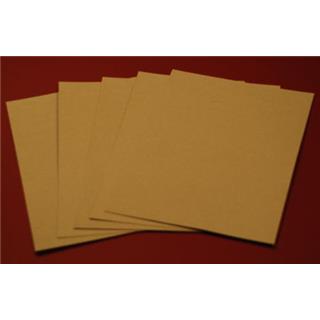 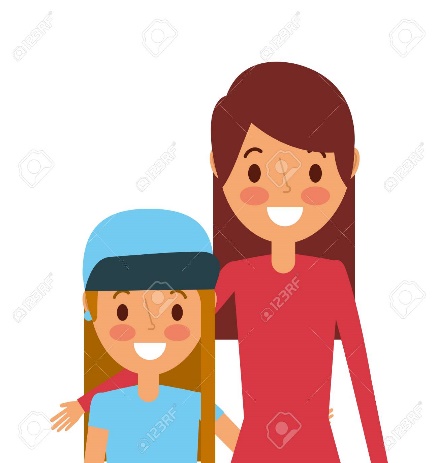                         UZMI KARTON                                      I ZAJEDNO S MAMOM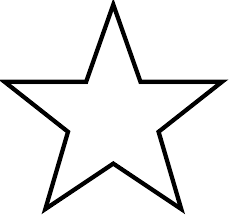 NACRTAJ NA NJEMU ZVIJEZDU.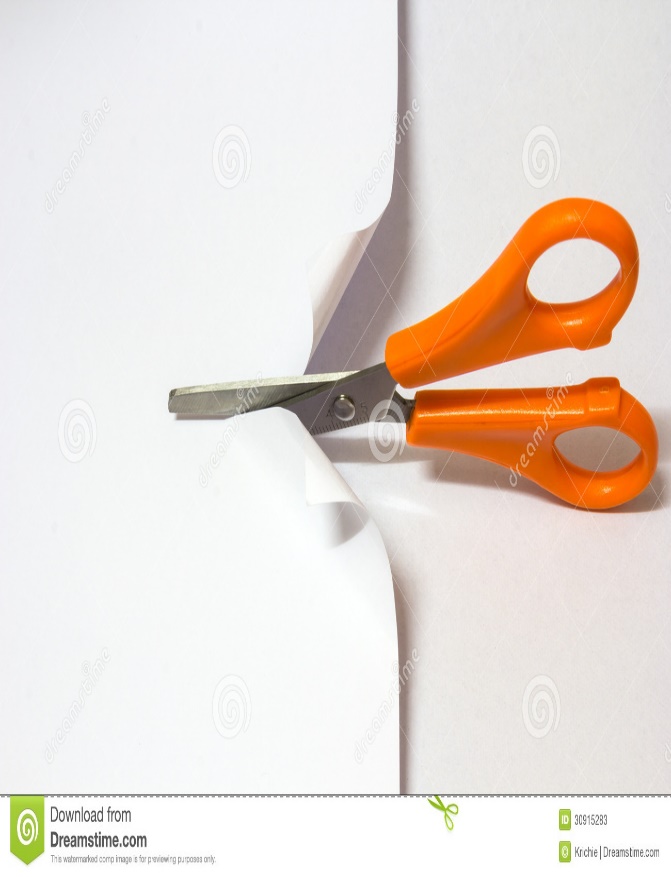 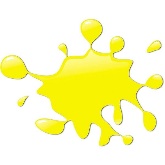                  ZATIM JE IZREŽI,                                                OBOJI U ŽUTO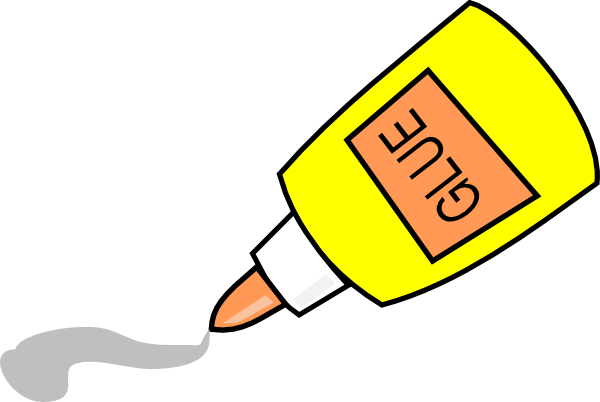                                               I ZALIJEPI NA PRAZAN PAPIR.                               